Bethel-Ash Water Supply CorporationAgenda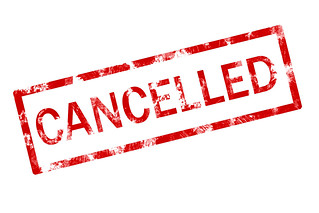 Date of Meeting:	            December 8, 2020Time:				6:00 PMLocation:		            Railway Cafe       				210 N. Palestine Street                                                Athens, Texas 75751Purpose:			Regular meeting of the Board of Directors The Board of Directors of Bethel-Ash Water Supply Corporation will meet in regular session to consider the following items:Call to order by presiding officerRoll call of Directors and establish a quorumWelcome and recognize visitors and guestsPublic Forum (limit to 5 minutes per speaker) to receive public comment. No action can be taken at this timeApproval of previous meeting minutesApproval of previous financial statementDiscuss  and approve moving money from checking account to another accountGeneral Manager’s Report Douglas Well paintingReview and adopt Procedures for Conducting an Annual or Special Members’ Meeting  Set the next meeting date  AdjournThis agenda submitted by Mike Herrington, Bethel-Ash Water Supply Corporation